Lampiran 11DOKUMENTASI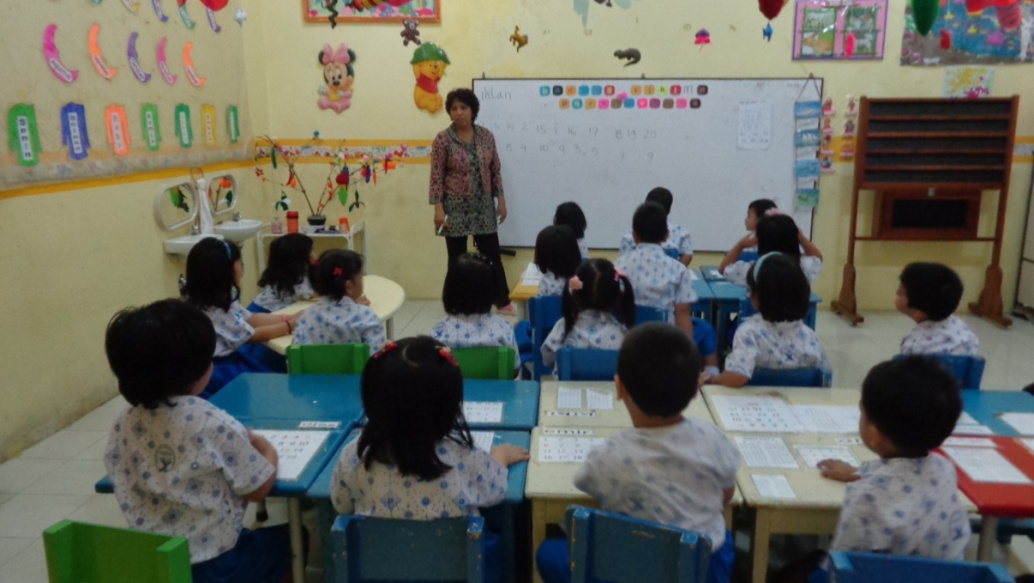 Anak memperhatikan atau mendengarkan penjelasan guru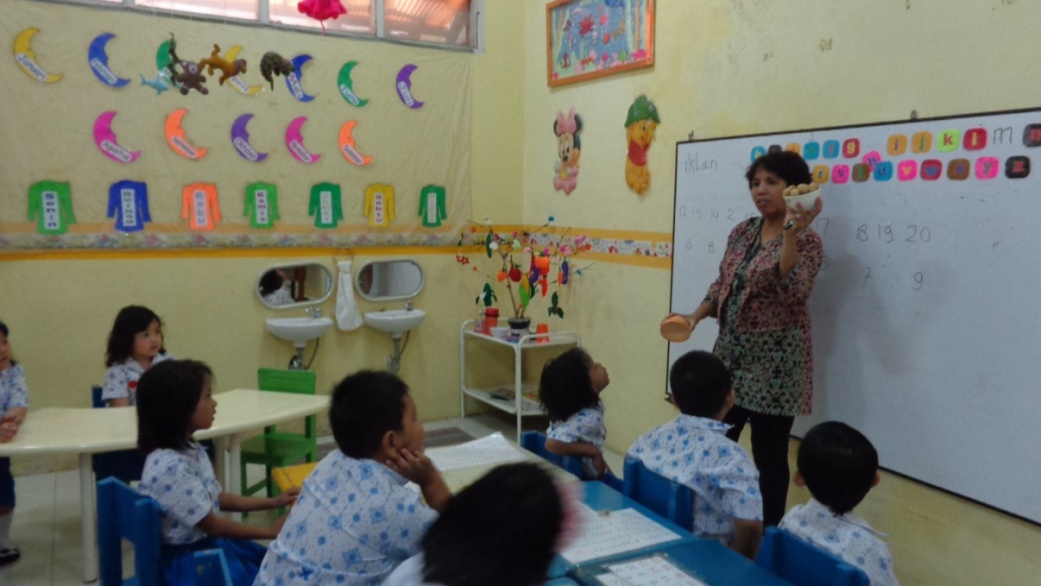 Guru menjelaskan materi dengan menggunakan alat peraga langsung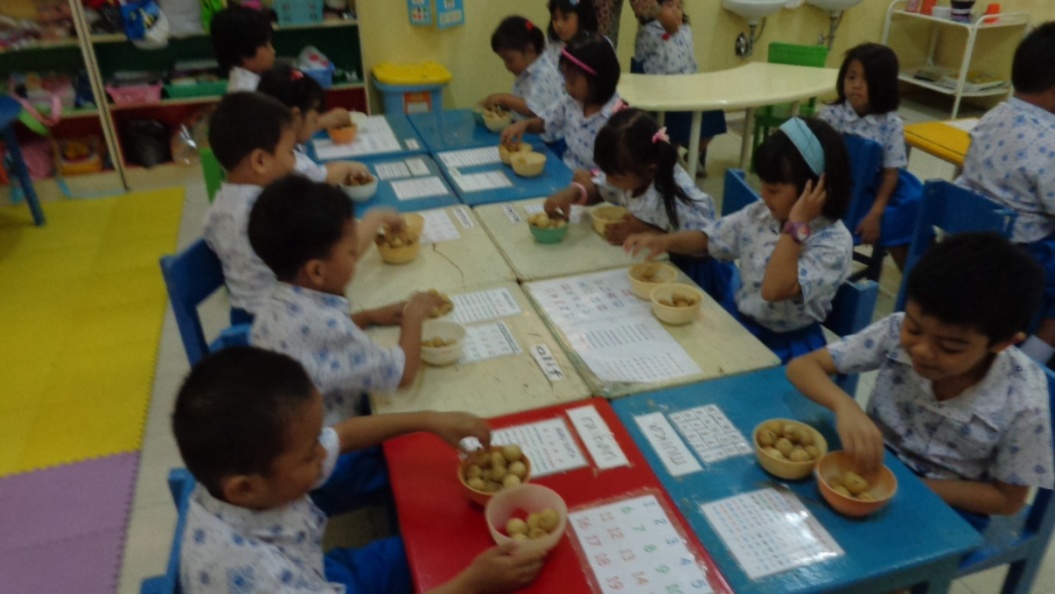 Anak membilang dengan menunjuk buah lansat 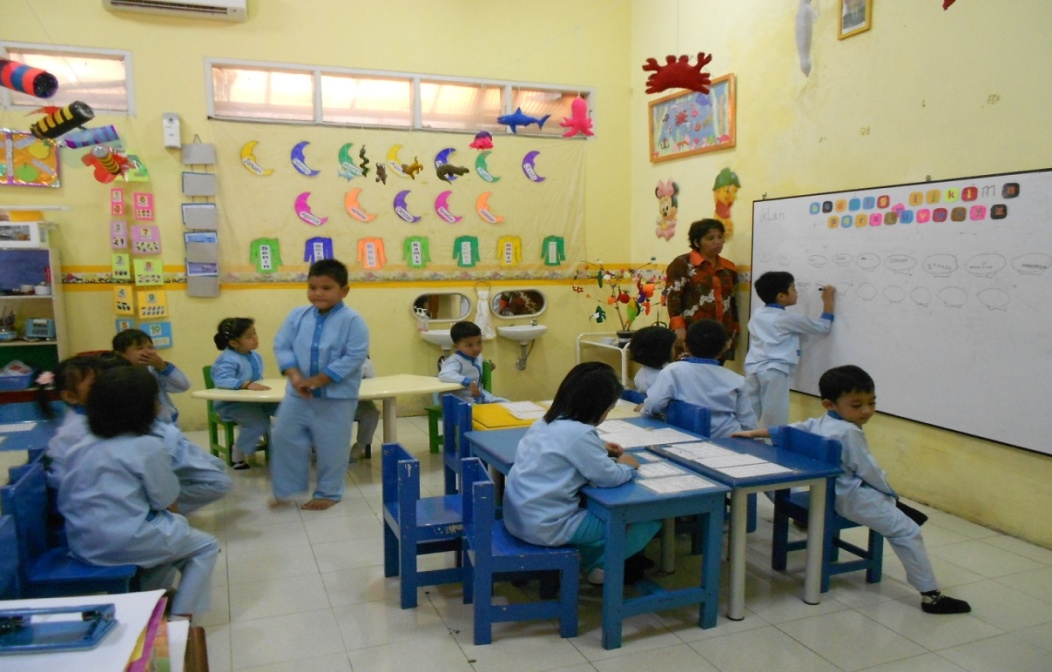 Guru memberikan umpan balik kepada anak tentang materi pembelajaran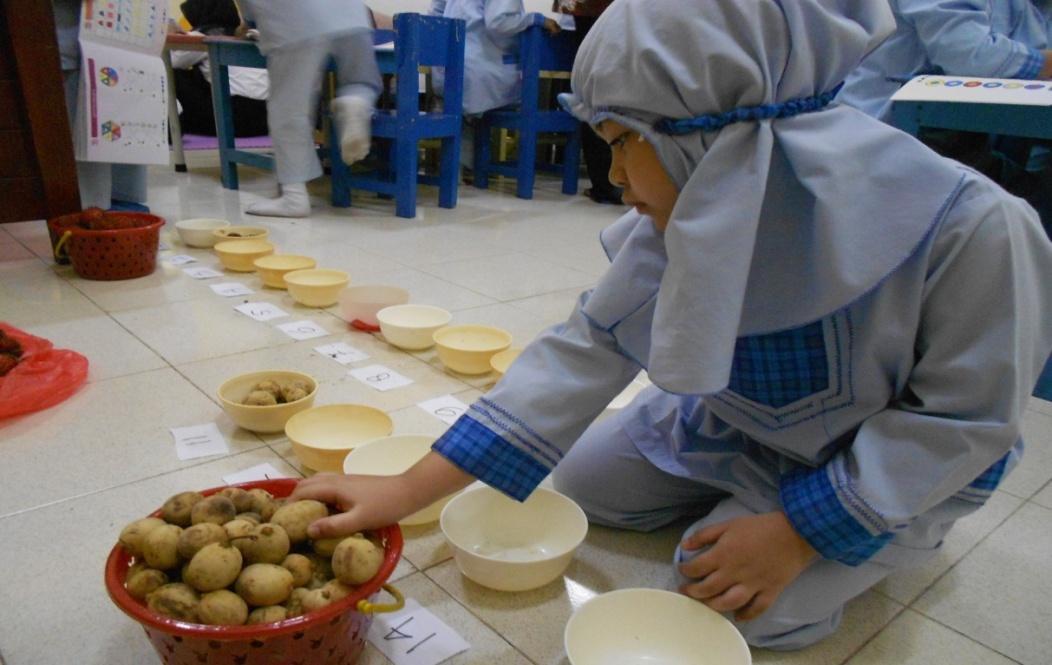 Anak membuat urutan bilangan dengan buah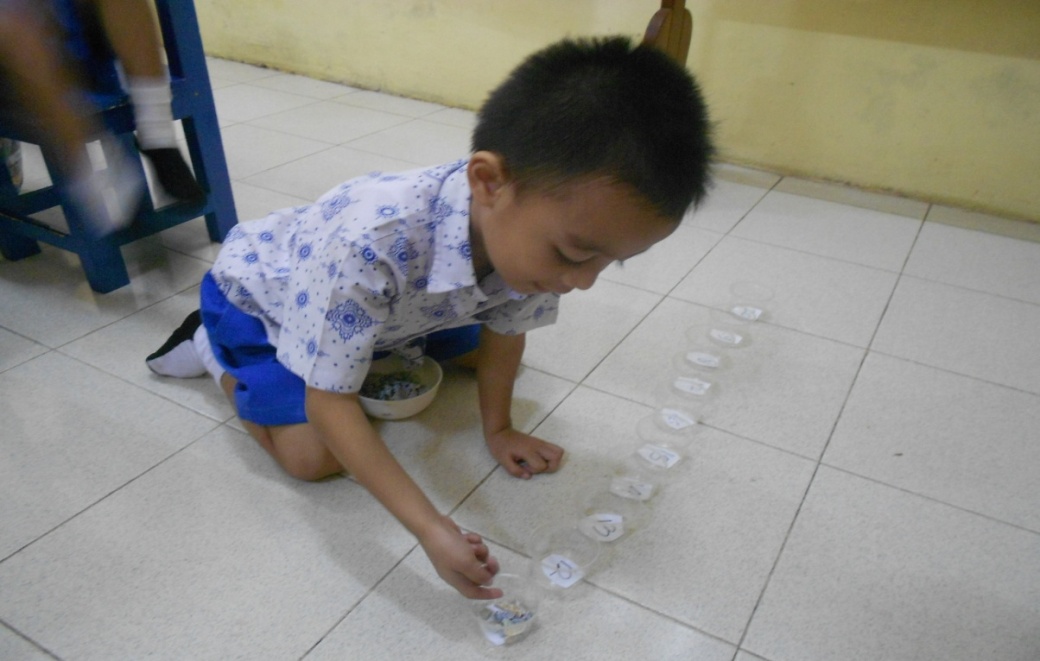 Anak membuat urutan bilangan dengan benda (batu karang)